       Propuestas                                                               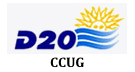 Los Consejos Consultivos y asociaciones de uruguayos con funcionamiento democrático ubicados en países de la península Escandinava,  por sus cercanía geográfica y realidades donde actúan similares ha hecho posible encontrarnos  con facilidad y poner en práctica actividades conjuntas Este ámbito de unidad ha llevado a el intercambio de puntos de vistas e ideas revelando sobre todo nuestras coincidencias y voluntad de continuar trabajando en conjunto en todos aquellos planos que se enmarquen dentro de políticas de vinculación.Siguiendo este espíritu es de nuestro interés contribuir con algunos aportes , propuestas,  al Encuentro para tenerlos en cuenta dentro de las resoluciones generales a tomar y al redactar la declaración finalPara los uruguayos de la diáspora con interés de conocer yparticipar en la realidad del país existen muchos canales de información, de interacción y de participación ciudadana a distancia. El ejercicio de derechos y deberes desde el exteriorPero para hacer realmente efectivos esos canales ciudadanos se necesita un reconocimiento oficial y una actualización de la legislación. Una ampliación de la democracia que permita el ejercicio de estos derechos a todos los ciudadanos sin discriminación alguna.Urge desarrollos de procesos de inclusión bajo un manto jurídico, igualitario de derechos. Es necesario contar con una política de vinculación activa que apunte, entre otras cosas, a incluir el capital humano que está en el exterior en la construcción de nuestra sociedad nacional. La  participación de todos los sectores sociales, donde se encuentren,  en la construcción de nuestra nación deberá ser la orientación de la política vinculativa para realmente poder hablar de un país inclusivo y ampliamente  democrático.La posibilidad real de ejercer el voto desde el lugar de residencia y a cualquier ciudadano uruguayo que se encuentre  en el exterior (por el motivo que sea), en el momento del  sufragio,  es primordial . .Su implementación será la puerta principal que se abrirá para  el desarrollo de políticas públicas sostenibles de vinculación con la diáspora uruguaya.Hemos demostrado que muchos de los avances logrados en este sentido lo hemos hecho a travez de un trabajo consecuente de todas las organizaciones de uruguayos en la diáspora que tienen como compromiso la lucha por nuestros derechos cívicos y políticos Ronda Cívica es y ha sido la herramienta organizativa de unidad de Consejos Consultivos y otras instancias organizadas de la diáspora uruguaya que  ha permitido sumar fuerzas y cosechar resultados.Pero también cada uno de las organizaciones integrantes de Ronda en forma independiente hemos trabajado y aportado en ese sentido, Pero la clara enseñanza es que juntos  y muchos somos fuertes,Cuanto mas Consejos Consultivos y asociaciones comprometidas con las reivindicaciones de la diáspora y en un esfuerzo común  organizado y compartido, mayor serán las posibilidades de llegar a la metaEl objetivo central de los Consejos Consultivos es abrir  posibilidades, crear oportunidades para la construcción de la ciudadanía para y con los nacionales en el exterior.El concepto ciudadanía tiene hoy otras dimensiones que superan las fronteras territoriales y llevan a la necesidad de reformas políticas capaces de adaptar la democracia a la nueva circunstancia histórica.La movibilidad geográfica es un modo de vida ,  un fenómeno de la época en que vivimos.Los consejos Consultivos y asociaciones con funcionamiento democrático de Escandinavia estamos dispuestos a seguir coordinando esfuerzos y trabajar conjuntamente en torno a una plataforma de trabajo con objetivos de construcción de ciudadanía y que  a partir de nuestras realidades particulares podamos aportar en la lucha por la instalación del voto exterior y de políticas públicas sustentables con los uruguayos de la diáspora.Nos planteamos impulsar la formación de Consejos Consultivos y asociaciones que funcionen bajo los principios democráticos y de transpariencia, en todos aquellos lugares donde existan condiciones e interés de formarse.Consideramos a Ronda Cívica como la herramienta organizativa nucleadora y de vanguardia en la campaña y trabajo realizado, sobre todo en la defensa de los derechos democráticos y especialmente  para lograr el ejercicio del Voto ExteriorCreemos en el método de acumulación de fuerzas a travez de sumar a nuestras líneas a  políticos y personalidades comprometidos con esta causa como R Chiazzaro, Constanza Moreira, Martínez Huelmo , José C. Mahía,  Juan  Raúl Ferreira,  Belele Herreray otros.        Este método irá formando en Uruguay una corriente común en defensa de los derechos democráticos, y entre ellos el derecho al voto Desde nuestras asociaciones aliadas, con las cuales coincidimos, vemos además una necesidad de claros lineamientos en la política cultural ejercida hasta ahora por Vinculación.          Levantamos como  expresión nacional cultural al Candombe, hasta ahora  no reconocida en la práctica de esta política. Desde la ciudadanía del exteriorqueremos aportar nuevos componentes para un proyecto, un programa de difusión y práctica  cultural de reciprocidad que contemple también la difusión en Uruguay de actividades culturales en la diáspora  e información general sobre el D20  su existencia,  y las causas que provocaron este fenómeno, la lucha por el reconocimiento de sus derechos y deberes como ciudadanos uruguayos.Difundir esta situación en las unidades escolares, en la sociedad civil, en el medio parlamentario,etc.Ahora es el momento de avanzar juntos en estos caminos.Uruguayos somos todos.Consejo Consultivo de uruguayos en NoruegaConsejo Consultivo de Uruguayos de GotemburgoConsejo Consultivo de Uruguayos de DinamarcaAUN, El Conventillo, Malmö,Àlvaro Milburn, Gerardo Hebert Pinto, Raul da Cunha, Marta Pons, Carmen Carrara